В ходе благоустройства Комсомольского парка в поселке Иноземцево в         2019 году для потребностей  маломобильных групп населения выполнено обустройство общественного туалета.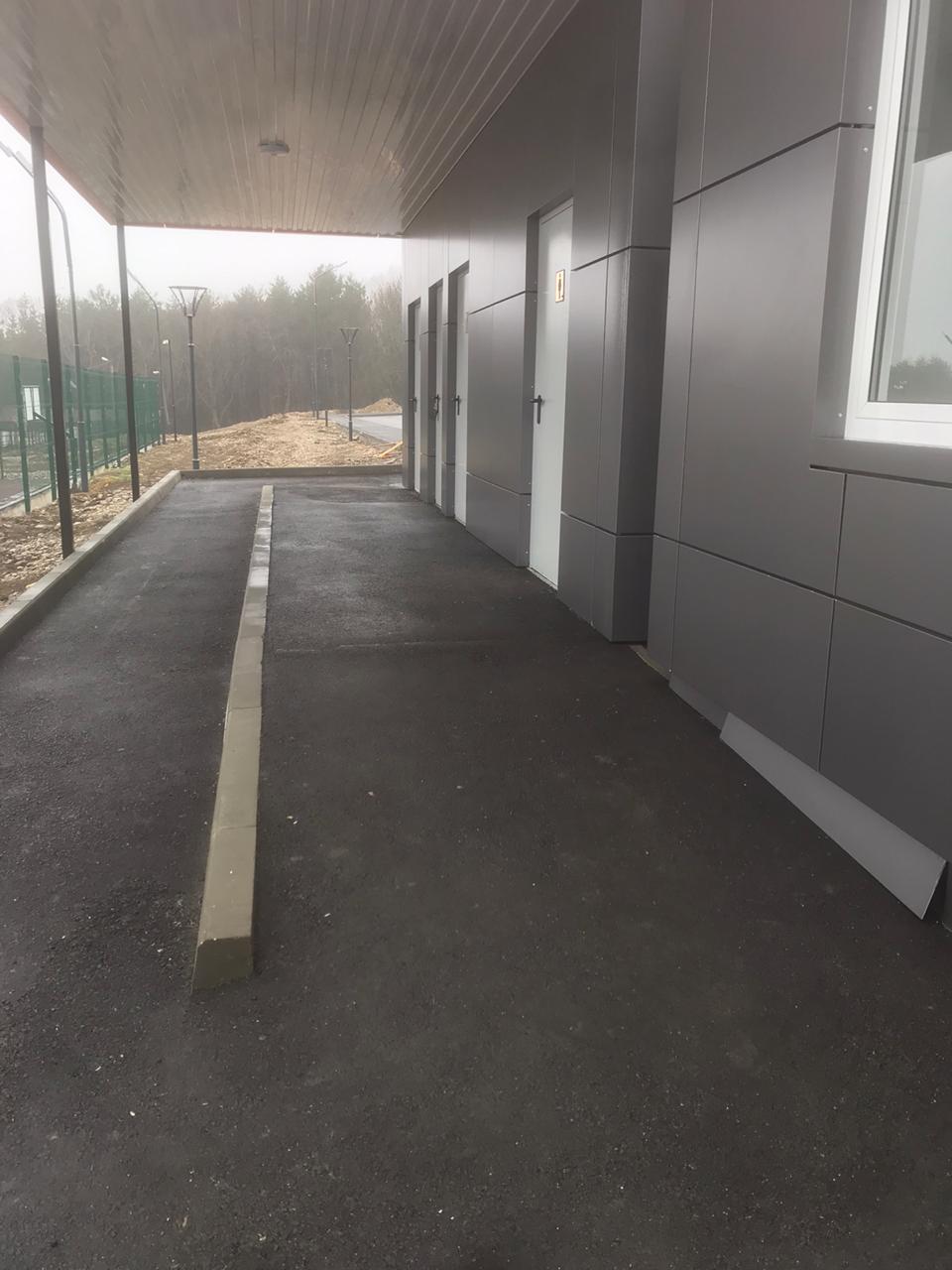 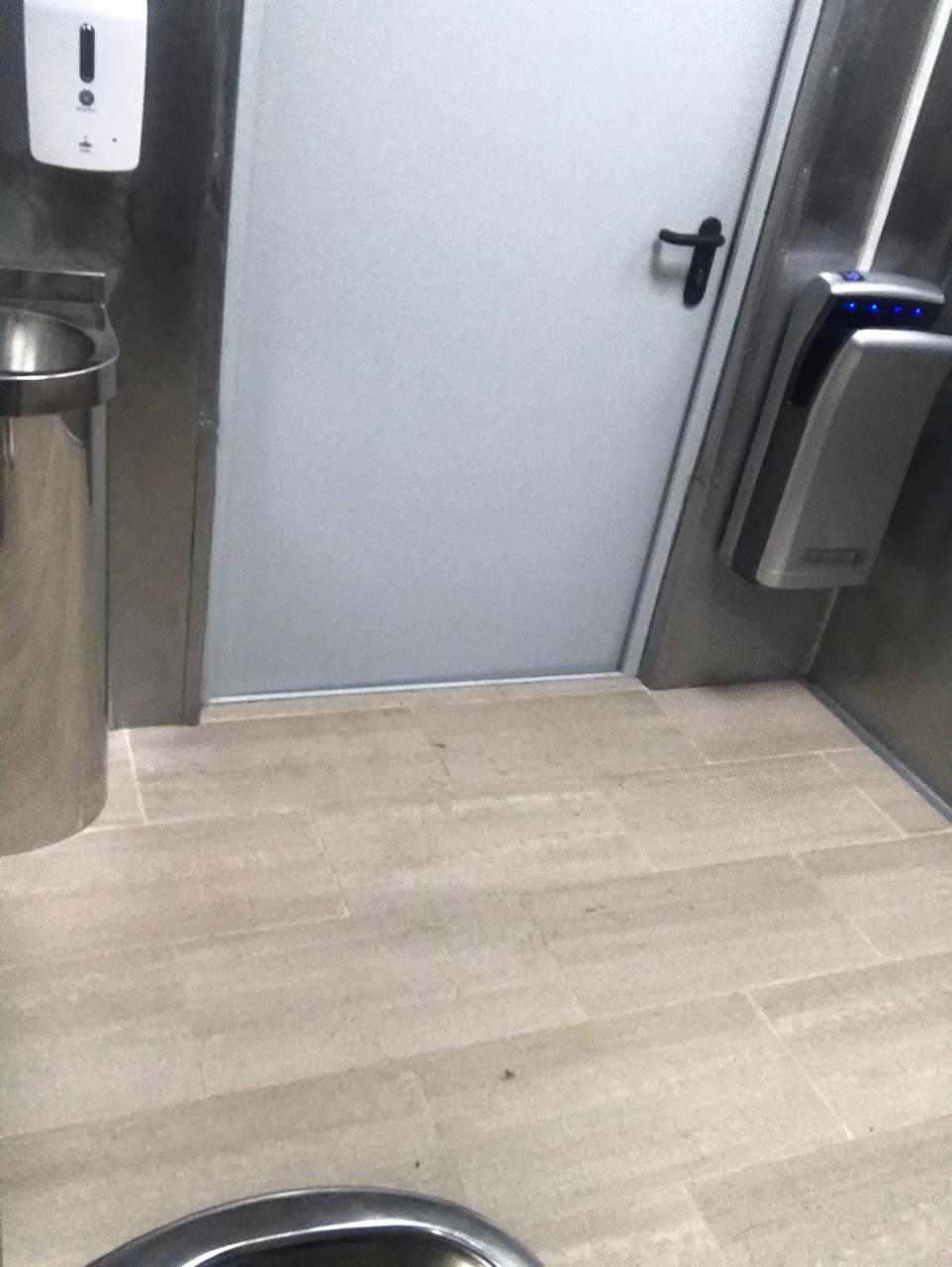 